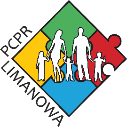 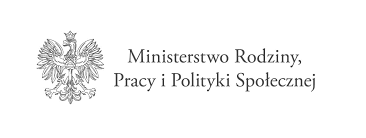 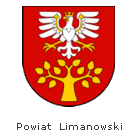 Powiatowe Centrum Pomocy Rodzinieul. Józefa Marka 9 34-600 LimanowaTel.: 18 33 75 826Adres poczty elektronicznej: pcpr@powiat.limanowski.pl,Adres strony internetowej Zamawiającego: https://pcpr-limanowa.pl/, Adres strony internetowej prowadzonego postępowania, oraz strony na której udostępniane będą zmiany    i wyjaśnienia treści SWZ oraz inne dokumenty zamówienia bezpośrednio związane z postępowaniem              o udzielenie zamówienia: https://miniportal.uzp.gov.pl/ i https://bip.malopolska.pl/pcprwlimanowej ID postępowania: e905963f-73b7-492f-9eef-bf3fd4e2c0bdPismo: PCPR-271-6/22                                                                      P O W I A D O M I E N I Eo wyborze najkorzystniejszej oferty na zadaniu częściowym nr 1oraz unieważnieniu postępowania na zadaniu częściowym nr 2Szanowni Państwo,W związku z zakończeniem postępowania dla ww zadań częściowych w postępowaniu o udzielenie zamówienia prowadzonym w trybie podstawowym bez przeprowadzenia negocjacji z uwzględnieniem przepisów stosowanych przy udzielaniu zamówień na usługi społeczne i inne szczególne usługi zgodnie z art. 275 pkt 1) w związku z art. 359 pkt 2) ustawy z dnia 11 września 2019 r. Prawo zamówień publicznych (t.j. Dz.U. z 2021 r. poz. 1129 ze zm.) – zwanej dalej „ustawą Pzp”, na zadanie pn.:„Świadczenie usługi opieki wytchnieniowej w ramach Programu – „Opieka wytchnieniowa” – edycja 2022”,Informujemy, że:Streszczenie oceny i porównania złożonych ofert:Limanowa, dnia 27.06.2022 r.Zadanie częściowe nr 1: „Świadczenie usługi opieki wytchnieniowej na terenie Powiatu Limanowskiego w ramach pobytu dziennego w miejscu zamieszkania osoby niepełnosprawnej”, wybrano ofertę: Optima Care Sp. z o.o.ul. Towarowa 3685 – 746 Bydgoszczza cenę: 287 568,00 zł.Uzasadnienie wyboru: oferta została wybrana zgodnie z art. 239 ustawy Pzp, na podstawie kryteriów oceny ofert określonych w dokumentach zamówienia. Oferta oceniona jako najkorzystniejsza jest ważna, spełnia wszystkie wymagania określone w SWZ i spośród ofert niepodlegających odrzuceniu uzyskała najwyższą łączną liczbę punktów, a także mieści się w kwocie jaką Zamawiający zamierzał przeznaczyć na sfinansowanie zamówienia.Zadanie częściowe nr 2: „Świadczenie usługi opieki wytchnieniowej na terenie Powiatu Limanowskiego w ramach pobytu całodobowego”.Zadanie unieważnione w oparciu o art. 255 pkt 1 ustawy Pzp ponieważ nie złożono żadnej oferty.UZASADNIENIEZgodnie z treścią art. 255 pkt 1 Zamawiający unieważnia postępowanie o udzielenie zamówienia jeżeli nie złożono żadnej oferty. Na to zadanie do upływu terminu składania ofert wyznaczonego do 20.06.2022r. do godz. 9:00 nie wpłynęła żadna oferta, wobec czego Zamawiający zobowiązany jest do unieważnienia postępowania w zakresie części nr 2.Nr oferty Nazwa i adres wykonawcyCena pktKryterium 2 pktRazem pktZadanie częściowe nr 1: „Świadczenie usługi opieki wytchnieniowej na terenie Powiatu Limanowskiego w ramach pobytu dziennego w miejscu zamieszkania osoby niepełnosprawnej”.Zadanie częściowe nr 1: „Świadczenie usługi opieki wytchnieniowej na terenie Powiatu Limanowskiego w ramach pobytu dziennego w miejscu zamieszkania osoby niepełnosprawnej”.Zadanie częściowe nr 1: „Świadczenie usługi opieki wytchnieniowej na terenie Powiatu Limanowskiego w ramach pobytu dziennego w miejscu zamieszkania osoby niepełnosprawnej”.Zadanie częściowe nr 1: „Świadczenie usługi opieki wytchnieniowej na terenie Powiatu Limanowskiego w ramach pobytu dziennego w miejscu zamieszkania osoby niepełnosprawnej”.Zadanie częściowe nr 1: „Świadczenie usługi opieki wytchnieniowej na terenie Powiatu Limanowskiego w ramach pobytu dziennego w miejscu zamieszkania osoby niepełnosprawnej”.Zadanie częściowe nr 1: „Świadczenie usługi opieki wytchnieniowej na terenie Powiatu Limanowskiego w ramach pobytu dziennego w miejscu zamieszkania osoby niepełnosprawnej”.1Optima Care Sp. z o.o.ul. Towarowa 3685 – 746 Bydgoszcz60,0040,00100,00Zadanie częściowe nr 2: „Świadczenie usługi opieki wytchnieniowej na terenie Powiatu Limanowskiego w ramach pobytu całodobowego”.Zadanie częściowe nr 2: „Świadczenie usługi opieki wytchnieniowej na terenie Powiatu Limanowskiego w ramach pobytu całodobowego”.Zadanie częściowe nr 2: „Świadczenie usługi opieki wytchnieniowej na terenie Powiatu Limanowskiego w ramach pobytu całodobowego”.Zadanie częściowe nr 2: „Świadczenie usługi opieki wytchnieniowej na terenie Powiatu Limanowskiego w ramach pobytu całodobowego”.Zadanie częściowe nr 2: „Świadczenie usługi opieki wytchnieniowej na terenie Powiatu Limanowskiego w ramach pobytu całodobowego”.Brak ofertBrak ofertBrak ofertBrak ofertBrak ofert